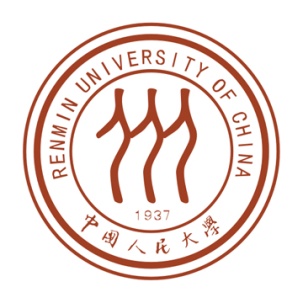 中国人民大学开放课题基金申请书资助类别：重点（）             一般（）项目名称：申请人姓名：             电话：单位：通讯地址：邮编：                 电子邮件：研究中心合作者：申报日期：中国人民大学心理学系制2018年03月基本信息项目组主要成员实验室合作者或依托课题组主要成员经费预算表                                  金额单位：万元报告正文（提纲）一、立项依据与研究内容（一）项目的立项依据（研究意义，国内外研究现状与分析，附主要参考文献目录）（二）项目的研究内容、研究目标及拟解决的关键问题（三）拟采取的研究方案及可行性分析（四）本项目的特色及创新之处（五）年度研究计划与预期研究结果二、已有研究基础1.工作基础（与本项目相关的已有工作积累和已取得的研究工作成绩）2.课题负责人简历3.课题负责人及项目组主要成员正在承担的项目情况（含项目名称、批准号、类别和经费）签字盖章页申请人信息姓名性别申请人信息身份证号民族申请人信息学位职称申请人信息电话电子邮件申请人信息主要研究领域申请人信息所在单位申请人信息拟在本项目上投入时间（月/年）摘要摘要项目研究内容和意义简介（限500字以内）项目研究内容和意义简介（限500字以内）项目研究内容和意义简介（限500字以内）项目拟产出的论文项目拟产出的论文在研期间，  发表标注本开放课题资助的SCI/SSCI 论文    篇研究结题2年内，  发表标注本开放课题资助的SCI/SSCI 论文    篇在研期间，  发表标注本开放课题资助的SCI/SSCI 论文    篇研究结题2年内，  发表标注本开放课题资助的SCI/SSCI 论文    篇在研期间，  发表标注本开放课题资助的SCI/SSCI 论文    篇研究结题2年内，  发表标注本开放课题资助的SCI/SSCI 论文    篇姓名出生日期学位单位职称投入时间（月/年）在项目中的具体分工总人数：教授：副教授：讲师：博士后：博士学位获得者：姓名出生日期学位职称投入时间（月/年）在项目中的具体分工总人数：教授：副教授：讲师：博士后：博士学位获得者：项目申请经费计算依据与说明合计申请者承诺我保证申请书内容的真实性。如果获得基金资助，我将履行项目负责人的职责，严格遵守中国人民大学心理学系开放课题基金管理规定，切实保证研究工作时间，认真开展工作，按时报送有关材料，并在SCI/SSCI期刊上发表标注符合开放课题规定的论文至少   篇。申请人签字：申请者工作单位意见                       负责人签字：                         单位盖章：研究中心合作者承诺我保证在课题执行期间，认真执行申请课题内容，协调课题组参与人员一起，与课题负责人共同完成承诺任务。研究中心合作者签字：评审专家意见   评审委员会主任签字：          年     月     日中国人民大学心理学系意见研究中心主任签字：           年     月     日单位盖章：